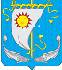 Совет депутатовмуниципального образования «Андегский сельсовет» Ненецкого автономного округаТридцатое заседание 6-го созываРЕШЕНИЕОт 30 декабря  2020 года № 5«О местном бюджете на 2021 год»В соответствии со статьей 35 Федерального закона от 06.10.2003 № 131-ФЗ «Об общих принципах организации местного самоуправления в Российской Федерации», статьей 184.1 Бюджетного кодекса Российской Федерации, на основании статьи 24 Устава муниципального образования «Андегский сельсовет» Ненецкого автономного округа Совет депутатов муниципального образования «Андегский сельсовет» Ненецкого автономного округа РЕШИЛ:1. Утвердить основные характеристики местного бюджета муниципального образования «Андегский сельсовет» Ненецкого автономного округа на 2021 год:- прогнозируемый общий объем доходов местного бюджета в сумме 19072,3 тысяч рублей согласно приложению 1 к настоящему решению;- общий объем расходов местного бюджета в сумме 20252,7 тысяч рублей;- дефицит (профицит) местного бюджета 1180,4 тысяч рублей.2. Установить, что в 2021 году МО «Андегский сельсовет» НАО муниципальных гарантий не предоставляется, муниципальных заимствований не предусматривается.3. Утвердить источники финансирования дефицита местного бюджета на 2021 год согласно приложению 2 к настоящему решению.4. Утвердить перечень главных администраторов доходов местного бюджета на 2021 год согласно приложению 3 к настоящему решению.5. Утвердить перечень главных администраторов источников финансирования дефицита местного бюджета согласно приложению 4 к настоящему решению.6. Утвердить распределение бюджетных ассигнований по разделам, подразделам, целевым статьям (муниципальным программам и не программным направлениям деятельности) и группам видов расходов классификации расходов бюджетов в ведомственной структуре расходов местного бюджета на 2021 год согласно Приложению 5 к настоящему решению.7. Утвердить объем резервного фонда Администрации муниципального образования «Андегский сельсовет» Ненецкого автономного округа на финансовое обеспечение непредвиденных расходов на 2021 год в сумме 100,0 тысяч рублей.Порядок использования бюджетных ассигнований резервного фонда устанавливается Администрацией муниципального образования «Андегский сельсовет» Ненецкого автономного округа.8. Утвердить общий объём бюджетных ассигнований на исполнение публичных нормативных обязательств на 2021 год в сумме 1 947,1 тыс. рублей.9. Утвердить объем межбюджетных трансфертов, получаемых из других бюджетов бюджетной системы Российской Федерации в 2021 году в сумме 14148,6 тыс. рублей.10. Утвердить общий объем иных межбюджетных трансфертов, выделяемых в 2021 году из местного бюджета согласно приложению 6 к настоящему решению.11. Установить, что получатель средств местного бюджета при заключении договоров (контрактов) на поставку товаров, выполнения работ (услуг) вправе предусматривать авансовые платежи, но не более лимитов бюджетных обязательств:- в размере 100 % суммы договора (контракта) – по договорам о предоставлении услуг связи, о подписке на печатные издания и их приобретении; об обучении на курсах повышения квалификации, о приобретении авиа и железнодорожных билетов; билетов для проезда городским и пригородным транспортом; путевок на санаторно-курортное лечение; по договорам обязательного страхования гражданской ответственности владельцев транспортных средств; на закупку иных товаров, работ и услуг на сумму не более 5,0 тысяч рублей;- в размере, установленном договором (контрактом) – по договорам (контрактам) на закупку и доставку дизельного топлива, дизельных масел, каменного угля, дров;- в размере 30 % суммы договора (контракта), если иное не предусмотрено законодательством РФ – по остальным договорам (контрактам).12. Установить, что в первоочередном порядке и в полном объеме подлежат финансированию затраты местного бюджета муниципального образования «Андегский сельсовет» Ненецкого автономного округа на 2021 год на оплату труда и начисления на фонд оплаты труда.13. Установить, что в 2021 году заключение и оплата органами местного самоуправления муниципального образования «Андегский сельсовет» Ненецкого автономного округа, исполнение которых осуществляется за счет средств местного бюджета, производится в пределах утвержденных им лимитов бюджетных обязательств в соответствии с ведомственной структурой расходов местного бюджета и с учетом ранее принятых и неисполненных обязательств.Обязательства, вытекающие из договоров, исполнение которых осуществляется за счет средств местного бюджета, принятые органами местного самоуправления муниципального образования сверх утвержденных им лимитов бюджетных обязательств, не подлежат оплате за счет средств местного бюджета на 2021 год.14. Администрация муниципального образования «Андегский сельсовет» Ненецкого автономного округа вправе без внесения изменений в настоящее решение направить в доход районного, окружного бюджетов не использованные на 1 января 2021 года остатки на счете местного бюджета субвенций, субсидий и иных межбюджетных трансфертов, имеющих целевое назначение, предоставленных из средств районного и окружного бюджетов, а в случае их возврата из районного, окружного бюджета для использования на те же цели – направить указанные средства на те же цели.15. Установить, что не использованные по состоянию на 1 января текущего финансового года остатки межбюджетных трансфертов, предоставленных из местного бюджета в форме иных межбюджетных трансфертов, имеющих целевое назначение, подлежат возврату в доход местного бюджета в течение первых 15 рабочих дней текущего финансового года.16. Утвердить верхний предел муниципального внутреннего долга по состоянию на 1 января 2022 года в сумме 0,0 тысяч рублей, в том числе верхний предел долга по муниципальным гарантиям в сумме 0,0 тысяч рублей.17. Установить, что в 2021 году из местного бюджета предоставляются субсидии на безвозмездной и безвозвратной основе юридическим лицам (за исключением субсидий государственным (муниципальным) учреждениям), индивидуальным предпринимателям, физическим лицам – производителям товаров, работ и услуг в целях возмещения недополученных доходов специализированной службе по вопросам похоронного дела в связи с оказанием гарантированного перечня услуг по погребению.Критерии отбора юридических лиц, индивидуальных предпринимателей, физических лиц – производителей товаров, работ и услуг, имеющих право на получение субсидий, цели, условия и порядок предоставления субсидий, а также порядок возврата субсидий в случае нарушения условий, установленных при их предоставлении, и иные условия устанавливаются муниципальными правовыми актами Администрации муниципального образования «Андегский сельсовет» Ненецкого автономного округа.Субсидии должны быть использованы по целевому назначению. Субсидии, использование которых по целевому назначению невозможно по независящим от получателя причинам, а также остатки неиспользованных субсидий должны быть возвращены в местный бюджет до конца текущего финансового года.18. Настоящее решение вступает в силу с 01 января 2021 года и подлежит официальному опубликованию (обнародованию).Глава МО«Андегский сельсовет» НАО В.Ф. Абакумова